КОНСУЛЬТАЦИЯ ДЛЯ РОДИТЕЛЕЙ«КАК ОБЕСПЕЧИТЬ БЕЗОПАСНОСТЬ ДОМАРЕБЕНКА ДО 3 ЛЕТ»Безопасность ребенка до 3 лет — это полностью зона ответственности его родителей и остальных взрослых, находящихся рядом с ним. Около 3 лет у ребенка наступает возраст «Я сам!» — он начинает принимать самостоятельные решения, а значит, и брать частичную ответственность за них. Тормозить этот процесс не нужно, а вот подготовить к нему малыша просто необходимо.Хорошо, когда ребенок понимает слова «можно» и «нельзя», однако это действует только, когда взрослые рядом и контролируют его действия. При этом большое количество «нельзя» имеет обратную реакцию и вызывает повышенный интерес к тому, что запрещают: ведь, как известно, запретный плод сладок. Как же тогда быть? Ведь жажда знаний и постоянное стремление к изучению свойств окружающих предметов «заглушают» инстинкт самосохранения у малыша.Некоторые педагоги предлагают использовать «шоковые» методы. Например, чтобы ребенок не тянулся к утюгу, дать ему потрогать его, когда тот горячий (но не настолько, чтобы можно было обжечься). Не знаю про всех детей, но тех детей, с которыми я знакома, это не останавливало в попытках схватить горячий утюг.«Шоковый» метод не сработает и в случае интереса малыша к розеткам: не будешь же устраивать ребенку легкий разряд тока. Чтобы у ребенка не появилось желание вставить в розетку вилку от первого попавшегося под руку бытового прибора, необходимо закрыть все розетки специальными заглушками, даже те, до которых, как вам кажется, ребенку не добраться (поверьте, он может добраться до всего, что оказалось в его поле зрения).Кроме того, ребенку не нужен постоянный контроль, у него должно быть личное пространство и свобода. Задача взрослых — сделать пространство малыша по максимуму безопасным! Как говорится, подстелить соломки везде, где только можно.1. Про розетки уже сказано. Все электроприборы. Они должны быть вне доступа ребенка или, по крайней мере, лежать так, чтобы взрослые успели отреагировать на детские попытки их взять.2. Горячее. Горячим может быть не только утюг, но и чай, оставленный папой на краю стола, и мамина кастрюля с кипящим супом на плите. Вообще, лучше взять за привычку готовить пищу на дальних конфорках.3. Острые углы стола, стульев и другой мебели. Для них существуют специальные накладки.4. Пакеты. Есть у детей какой-то непонятный интерес — надевать все на себя, в том числе и целлофановые пакеты. Думаю, без комментариев — если ребенок наденет тесный пакет на голову и не сможет его снять.5. Шнурки, пояски, веревочки и т. п. Все это ребенок надевает на себя, в первую очередь, на шею.6. Уксус, спиртное и другие сомнительные жидкости.  Детям нет разницы, откуда и что пить, для них главное, что жидкость похожа на воду или сок.7. Колющие и режущие предметы. Ножи, ножницы, спицы убираем подальше. Когда поймете, что ребенок к этому готов, научите его этими предметами пользоваться (чтобы снизить к ним интерес, использовать по назначению).8. Мелкие предметы (пуговицы, колпачки, булавки, монеты и т.д.). Дети все это берут в рот, пытаются вставить в нос и уши.9. Медицинские препараты (таблетки, мази и т.д.). Все это тоже дети тянут в рот.10. Окна. Они вызывают у малыша особый интерес, ведь за ними — МИР!!! Страшно подумать, к чему приводят попытки ребенка залезть на подоконник. Доступ к подоконникам должен быть абсолютно ограничен или хотя бы затруднен!11. Двери. Дети любят играть с дверью: открывать и закрывать, забывая о том, что они держат ее пальцами. Есть специальные фиксаторы на двери.12. Поездка в автомобиле. Необходимо с младенчества приучать своего малыша к поездкам в автомобиле только в специальном автокресле. Тогда он без проблем будет пользоваться ремнями безопасности — ему даже в голову не придет, что можно ездить как-то по-другому.Таким образом, заботясь о безопасности своего ребенка, с одной стороны, необходимо удовлетворять его интерес к окружающему миру: объяснять, для чего нужны те или иные предметы и устройства, показывать, как они работают, учить ими пользоваться, а с другой — делать максимально безопасным его окружающую среду. Причем эти процессы должны идти параллельно!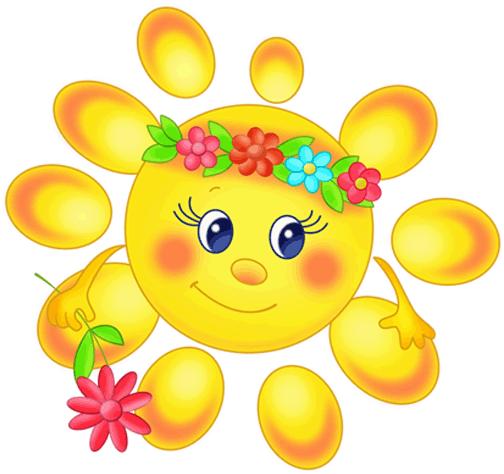 «Адаптация ребенка в детском саду»Консультации для родителейУважаемые родители! Мы очень рады всех вас видеть! Вы сейчас вступаете в важный период вашей жизни и жизни вашего ребенка – он идет в детский сад. И для того, чтобы адаптация его к новым условиям прошла как можно спокойнее и быстрее, вы должны знать побольше, об особенностях этого сложного периода.У ребенка все взаимосвязано: состояние здоровья и эмоциональный настрой, физическое и психическое развитие. Необходимое развитие малыш получает через игрушки, самое важное занятие для него – игра. И родителям надо помнить, что добиваться желаемого можно через предложение: «Давай поиграем!» Мы же здесь постоянно играем с детьми, потому что именно в игре они знакомятся с окружающим миром, изобразительной деятельностью, конструированием, художественной литературой.Для каждого родителя именно его ребенок самый лучший, самый умный. Но вот его отдают в детский сад. Естественно, у мамы с папой возникают первые переживания, связанные с садом. А как ребенок привыкнет? Понравится ли ему?. .Обычно период адаптации детей к условиям ДОУ не превышает двух месяцев. Но для того, чтобы он прошел без лишних потрясений, мы все должны постараться максимально избавить новичков от травмирующих их факторов.Что же для этого нужно?Родители должны привыкнуть к мысли: «Мой ребенок идет в детский сад, там ему будет хорошо, о нем будут заботиться, он будет играть со сверстниками. Я хочу, чтобы он пошел в садик»В уголке для родителей висит листок режима дня ребенка. Это еще один важный пункт привыкания. Чтобы адаптация проходила благополучно, уже сейчас нужно приучать малыша к режиму дня, сходному в большей степени с режимом ДОУ: завтрак 8-9 утра; обед 12-13 часов; сон с 13 до 15 часов; полдник в 16 часов, укладывание на ночь не позднее 21-22 часов. И стараться максимально придерживаться этого режима.Чтобы ребенок не чувствовал дискомфорта, желательно заранее приучить его к горшку (туалету) и отучить от пустышки и бутылочки.Вот мы и подошли к самому главному: все документы готовы, ребенок и родители настроены идти в садик, к детям.1-й день – вы приводите ребенка к 10 часам на прогулку и забираете тотчас после нее.Затем в течение недели приводите малыша и оставляете в саду до обеда. А мы наблюдаем за ним и в зависимости от его поведения (привыкания, эмоционального настроя) сообщаем вам, когда лучше будет оставить его на дневной сон, а потом уже и на целый день.Но вот ребенок заплакал, и у родителей возникает вопрос: «Как быть?» Да ведь это очень хорошо, что малыш плачет, большую тревогу вызывают тихие, «Равнодушные» дети, ведь они все переживания держат в себе. Ребенок плачет – и успокаиваются эмоционально, он дает «сигнал» обратить на него внимание. Со всей ответственностью можно сказать, что плачущие поначалу дети в будущем посещают детский сад с большим удовольствием, чем тихие и спокойные.Первые занятия и знакомства со специалистами проходят у нас в группе, поэтому малыши к новым людям привыкают постепенно.В процессе нашего с вами общения будут возникать различные вопросы, пожалуйста, не стесняйтесь, подходите к нам и спрашивайте. Мы с удовольствием на них ответим, а если нужно, проведем консультацию. Не держите вопросы в себе, не надейтесь на советы знакомых. С вами и вашими детьми будут работать специалисты высокой квалификации.Имейте в виду, что пока ваш ребенок не адаптируется к детскому саду, не стоит водить его в гости. Пусть для него на это время привычными будут только стены родного дома и своей группы.И еще один маленький, но очень важный момент: перед каждым из вас лежит анкета-знакомство. Для того, чтобы мы лучше узнали вашего ребенка, помогли ему скорее освоиться в саду, как можно более полно ответьте на вопросы анкеты.И в заключении хочется пожелать вам успехов в воспитании ваших малышей. Любите их безусловной любовью, просто за то, что они у вас есть. Удачи вам!Капризы и упрямство детей – дошкольников их причины  проявлениеПрежде чем приступить к рассмотрению темы "Капризы, упрямство и способы их преодоления", необходимо определить область этой темы, т.е. поставить её в определённые рамки. Капризы и упрямство рассматриваются как составляющие отклоняющегося поведения, наряду с:Непослушанием, выражающемся в непослушании и озорствеДетским негативизмом, т.е. непринятием чего-либо без определённых причин.СвоеволиемНедисциплинированностьюВсе выше перечисленные формы отклоняющегося поведения различаются лишь по степени социальной опасности, а также зависят от возрастных и индивидуальных особенностей личности ребёнка.Понятия "капризы и упрямство" очень родственные и чёткой границы провести между ними нельзя. И способы преодоления капризов и упрямства одинаковы, но об этом позже.УПРЯМСТВО – это психологическое состояние, очень близкое к негативизму. Это отрицательная особенность поведения человека, выражающаяся в необоснованном и нерациональном противодействии просьбам, советам, требованиям других людей. Вид упорного непослушания, для которого нет видимых мотивов.Проявления упрямства:в желании продолжить начатое действие даже в тех случаях, когда ясно, что оно бессмысленно, не приносит пользы.выступает как психологическая защита и имеет избирательный характер, т.е. ребёнок понял, что совершил ошибку, но не хочет в это признаваться, и поэтому " стоит на своём".Упрямство может стать чертой характера, если не принять меры к его преодолению. С течением времени оно порождает детскую лживость, может привести к расстройству нервной системы, неврозам, раздражительности. Если такие проявления, ещё в дошкольном возрасте, из реактивных состояний переходят в хронические, то возникает начальная стадия педагогической запущенности.О капризах мы не будем много говорить, т.к. вся информация во многом пересекается с вышесказанным.КАПРИЗЫ - это действия, которые лишены разумного основания, т.е. " Я так хочу и всё!!!". Они вызываются слабостью ребёнка и в определённой степени тоже выступают как форма самозащиты.Проявления капризов:в желании продолжить начатое действие даже в тех случаях, когда ясно, что оно бессмысленно, не приносит пользы.в недовольстве, раздражительности, плаче.в двигательном перевозбуждении.Развитию капризов способствует неокрепшая нервная система.Что необходимо знать родителям о детском упрямстве и капризности:Период упрямства и капризности начинается примерно с 18 месяцев.Как правило, эта фаза заканчивается к 3,5- 4 годам. Случайные приступыупрямства в более старшем возрасте – тоже вещь вполне нормальная.Пик упрямства приходится на 2,5- 3 года жизни.Мальчики упрямятся сильнее, чем девочки.Девочки капризничают чаще, чем мальчики.В кризисный период приступы упрямства и капризности случаются у детей по 5 раз в день. У некоторых детей – до 19 раз!Если дети по достижению 4 лет всё ещё продолжают часто упрямиться и капризничать, то, вероятнее всего речь идёт о " фиксированном упрямстве", истеричности, как удобных способах манипулирования ребёнком своими родителями. Чаще всего это результат соглашательского поведения родителей, поддавшихся нажиму со стороны ребёнка, нередко ради своего спокойствия.Что могут сделать родители для преодоления упрямства и капризности у детей:Не предавайте большого значения упрямству и капризности. Примите к сведению приступ, но не очень волнуйтесь за ребёнка.Во время приступа оставайтесь рядом, дайте ему почувствовать, что вы его  понимаете.Не пытайтесь в это время что-либо внушать своему ребёнку – это бесполезно. Ругань не имеет смысла, шлепки ещё сильнее его возбуждают.Будьте в поведении с ребёнком настойчивы, если сказали "нет", оставайтесь и дальше при этом мнении.Не сдавайтесь даже тогда, когда приступ ребёнка протекает в общественном месте. Чаще всего помогает только одно – взять его за руку и увести.Истеричность и капризность требует зрителей, не прибегайте к помощи посторонних: "Посмотрите, какая плохая девочка, ай-яй-яй!". Ребёнку только этого и нужно.Постарайтесь схитрить: "Ох, какая у меня есть интересная игрушка (книжка, штучка)!". Подобные отвлекающие манёвры заинтересуют капризулю и он успокоится.Исключите из арсенала грубый тон, резкость, стремление " сломить силой авторитета".Спокойный тон общения, без раздражительности.Уступки имеют место быть, если они педагогически целесообразны, оправданы логикой воспитательного процесса.Следующие моменты очень важны в предупреждении и в борьбе с упрямством и капризами. Речь пойдёт о гуманизации отношений между родителями и детьми, а именно о том, в каких случаях ребёнка нельзя наказывать и ругать, когда можно и нужно хвалить:1. НЕЛЬЗЯ ХВАЛИТЬ ЗА ТО, ЧТО:достигнуто не своим трудом.не подлежит похвале (красота, сила, ловкость, ум).из жалости или желания понравиться.2. НАДО ХВАЛИТЬ:за поступок, за свершившееся действие.начинать сотрудничать с ребёнком всегда с похвалы, одобрения.очень важно похвалить ребёнка с утра, как можно раньше и на ночь тоже.уметь хвалить не хваля (пример: попросить о помощи, совет, как у взрослого). О наказаниях необходимо остановиться более подробно. 1. НЕЛЬЗЯ НАКАЗЫВАТЬ И РУГАТЬ КОГДА:ребёнок болен, испытывает недомогание или оправился после болезни т.к. в это время психика ребёнка уязвима и реакция непредсказуема.когда ребёнок ест, сразу после сна и перед сном.во всех случаях, когда что-то не получается (пример:  когда вы торопитесь, а ребёнок не может завязать шнурки).после физической или душевной травмы (пример: ребёнок упал, вы ругаете за это, считая, что он виноват).когда ребёнок не справился со страхом, невнимательностью, подвижностью и т.д., но очень старался.когда внутренние мотивы его поступка вам не понятны.когда вы сами не в себе.7 ПРАВИЛ НАКАЗАНИЯ:наказание не должно вредить здоровью.если есть сомнения, то лучше не наказывать (пример: вы не уверены, что проступок совершил именно ваш ребёнок, или вы сомневаетесь в том что совершённое действие вообще достойно наказания, т.е. наказывать "на всякий случай" нельзя.за 1 проступок – одно наказание (нельзя припоминать старые грехи).лучше не наказывать, чем наказывать с опозданием.надо наказывать и вскоре прощать.если ребёнок считает, что вы несправедливы, то не будет эффекта, поэтому важно объяснить ребенку, за что и почему он наказан.ребёнок не должен бояться наказания.Конечно, использовать все правила и необходимые условия в своём семейном воспитании очень сложно, но вероятно каждый родитель выберет из всего выше перечисленного недостающую часть, тем самым, дополнив уже выработанную стратегию воспитания в вашей семье.Ребенок должен уметь в три года:одеваться с небольшой помощью взрослого, а раздеваться самостоятельно;складывать свою одежду перед сном;застегивать несколько пуговиц, завязывать (связывать) шнурки;знать назначение многих предметов и их местонахождение;выполнять поручения из 2 – 3 действий (“отнеси”, “поставь”, “принеси”);уметь мыть руки с мылом, умываться, вытираться полотенцем;замечать беспорядок в своей одежде, пользоваться носовым платкомрегулировать свои физиологические потребности;вытирать обувь при входе в квартиру;аккуратно есть, правильно держать ложку, пользоваться салфеткой;не выходить из-за стола до конца еды и не мешать за столом другим;говорить слова благодарности, здороваться, прощаться.Консультации и памятки для родителейСтранная привычкаСосание губы, пальца – патологическая привычка, нередко приобретающая непроизвольный и болезненный характер. Обычно такая привычка возникает у детей неторопливых, медлительных, «копуш».Причина такой привычки – неудовлетворенность инстинкта сосания. Это может быть связано с отсутствием грудного вскармливания, ранним переходом к вскармливанию из бутылочки с широким отверстием в соске, в результате чего ребенок быстро поглощает пищу и не успевает «насосаться» столько, сколько ему хочется.Обычно ребенок начинает сосать губу или палец, когда у него появляется чувство беспокойства. Сосание может продолжаться во сне.Также причинами возникновения данной привычки могут быть:        отсутствие ласки, теплого отношения;        ранние выходы матери на работу;        передача малыша на воспитание родственникам;        конфликты родителей;        нечуткое отношение к детям;   предоставление их самим себе; частые болезни ребенка, его ослабленность.Все эти причины сказываются на эмоциональном состоянии малыша. В любом случае сосание губы или пальца сигнализирует о том, что ребенок находится в состоянии беспокойства, подавленности или не может заснуть. Забываясь в сосании, ребенок как бы отключается  от жизненных трудностей, уходит в себя.Оптимальной тактикой устранения этой патологической привычки должна быть не борьба с ней, а установление доверительного контакта, поддержание веры детей в себя, создание через похвалу и одобрение заинтересованности в том, чтобы научиться контролировать свои чувства и желания.Консультация для родителей  № 2ЭнурезЭнурез, или недержание мочи у детей, - одна из самых распространенных причин тревоги у родителей. Энурезом страдают дети, у которых не сформированы навыки самостоятельного контроля за опорожнением мочевого пузыря.Причинами развития данной энуреза могут быть:        общая задержка физического развития;        наследственность;   недостаточная или неправильная практика воспитания у детей навыков опрятности.Приучить ребенка к опрятности невозможно, если родители относятся к этому без должного внимания или, наоборот, проявляют чрезмерную жесткость и даже наказывают ребенка за «провинность».Дети, страдающие энурезом, как правило, не уверены в себе, стеснительны, замкнуты, ранимы, а в некоторых случаях раздражительны, вспыльчивы.Как помочь ребенку с энурезом? Родителям следует сохранять терпимость, спокойствие, с пониманием относиться к проблемам ребенка, избегать грубости и наказания, которые только усилят у него тревогу, чувство вины, раздражительность. Важно внушать ребенку веру в себя, в собственные силы и в успех лечения. После эпизодов энуреза нужно регулярно менять белье и одежду.Также следует ограничить ребенка в приеме острых блюд, искусственных ароматизаторов, отказаться от фруктов и овощей, содержащих большое колчество воды, не принимать жидкость в вечерние часы. Важно избегать переохлаждений, утомления ребенка, сильных волнений и эмоций перед сном. Прежде чем лечь в постель, он должен сходить в туалет. Если сон у ребенка очень глубокий, то рекомендуется несколько раз переворачивать его во сне.Существуют специальные упражнения по тренировке акта мочеиспускания, методика ночных пробуждений по расписанию, медикаментозное лечение по назначению врача, фито-, физио-, рефлексо-, психотерапия.Консультация для родителей  № 3Слово «НЕТ»Обычно слово «нет» произносится из чувства родительской ответственности. Родители пытаются словом «нет» или «нельзя» уберечь ребенка от опасностей. Очень жаль детей, которые знакомятся с миром таким способом. Сначала у ребенка было два «нельзя», потом добавились другие.Прежде чем сказать «нет», попытайтесь объяснить ребенку причину отказа. Тогда он сможет черпать мудрость из вашей сокровищницы знаний, сможет научиться тому, что мы знаем.Задумывались ли вы, как можно объяснить ребенку, что утюг горячий? Боль от ожога невозможно объяснить словами. И только попробовав практически один раз, ребенок навсегда поймет, что такое «горячо»  и никогда больше не станет трогать горячий предмет. Предложите ребенку поиграть с водой. Наполните три небольших тазика водой холодной, теплой, горячей. И предложите ему попробовать рукой какая вода, сопровождая объяснением. На тазике с горячей водой заострить особое внимание, несколько раз повторив «горячо». После нескольких таких занятий малыш запомнит понятие – «горячо». И когда он столкнется с горячим предметом в быту, к слову «нельзя», добавляйте «горячо», и ребенок перенесет имеющийся у него опыт на новый предмет.Помните, что родительская опека не может длиться вечно, рано или поздно малыш вырастет, пойдет в детский сад, потом в школу и ему нужно будет найти свой собственный опыт бытия.Консультация для родителей  № 4КапризуляПрирода маленького ребенка такова, что у него возникает много желаний, которые очень быстро меняются. Малыш порой забавляется тем, что у него так много поводов для просьб. Но взрослому совеем не обязательно каждую из них удовлетворять! Объясните в таком случае, почему вы не можете выполнить какую-то его просьбу.Постепенное приучение ребенку к некоторому самоограничению формирует «тормозные» процессы. Старайтесь не сердится на ребенка из за его капризов.  Иногда взрослый сам приучает сына или дочь слушаться только после окрика! Уже к двум годам ребенок приобретает социальный опыт, который использует в отношениях с людьми. Он понимает, что означают угрозы или требования матери: пустые слова, которые можно проигнорировать, или сразу нужно делать, что велят.Чаще всего дети капризничают в семьях, где между взрослыми нет согласованности и последовательности в запретах. Капризы малыша бывают вызваны его потребностью в общении, невозможностью удовлетворять эту потребность. Капризничает, потому что не умеет занять себя! Переключите внимание ребенка, поиграйте с малышом, научите его поиграть самостоятельно.Консультация для родителей  № 5Гиперактивный ребенок.Это ребенок с повышенной энергетикой. Рекомендации для взрослых:       старайтесь избегать крайностей: вседозволенности и чрезмерной пунктуальности;       хвалите ребенка в каждом случае, если он этого заслужил;       все запреты обязательно объясняйте;       говорите спокойным мягким тоном;       давайте ребенку только одно задание на определенное время, чтобы он мог его завершить;       оберегайте непоседу от общения с шумными, беспокойными детьми;       оберегайте ребенка от переутомления, так как он ведет к снижению самоконтроля.Консультация для родителей  № 6Воспитание смелостиПредположим, что все складывается хорошо. Малыш жизнерадостен и активен, охотно улыбается всем взрослым, тянет руки к новым ярким предметам. И вдруг ребенок, начинает совершенно иначе реагировать на незнакомых людей, напрягается, настораживается. В новой обстановке он начинает стесняться, не сразу тянется и к интересным предметам, а чаще всего при виде нового прижимается к маме, прячет лицо. Если мамы рядом нет, то прячет лицо. Почему вдруг прежде доверчивый и активный ребенок так изменился? Что делать?Нужно понять, что это естественная реакция ребенка на новое и незнакомое. Мудрая мама не оценивает в этот момент поведение малыша, а просто защищает и оберегает его.Все новое должно появляться только на фоне хорошего настроения и уверенности ребенка и родителей.  Визит к новому врачу, переезд в другую квартиру, приход новых гостей, появление собаки – все это требует специальной подготовки. Позаботьтесь, чтобы перед порцией новых впечатлений у ребенка было хорошее настроение, возьмите его на руки, ведите себя естественно и уверенно.Незнакомые взрослые должны соблюдать определенный этикет: улыбаться, доброжелательно разговаривать не только с ребенком, но и между собой. Первые страхи – естественный защитный механизм от неверного шага, а также способ быстро восстановить необходимый контакт с мамой. И если малыш убедится, что связь с мамой прочна, что бояться нечего, это поможет ему обрести то базовое доверие к миру, которое придаст ему сил и уверенность в себе на всю дальнейшую жизнь.Консультация для родителей  № 7Как малыш учится общатьсяУважаемые родители! Вы первые и самые важные учителя своего ребенка. Первая его школа – ваш дом – окажет огромное влияние на то, что он будет считать важным в жизни, на формирование его системы ценностей.Сколько бы мы не прожили, мы все равно постоянно обращаемся к опыту детства, к жизни в семье.Малыш всему учится в общении со взрослыми. Ранний опыт ребенка создает этот фон, который ведет к развитию речи, учению слушать и думать, подготавливает его к вычислению смысла слов.«Годы чудес» - так называют дошкольное детство. Закладываемое в это время эмоциональное отношение к жизни, людям и наличие или отсутствие стимулов к интеллектуальному развитию оставляют неизгладимый отпечаток на всем дальнейшем поведении и образе мыслей  человека.1.    Ваша речь для ребенка является образцом речи, поскольку дети учатся  речевому общению, подражая вам, слушая вас, наблюдая за вами.2.    Ребенок постоянно изучает то, что он наблюдает, и понимает гораздо больше, чем может сказать.3.    Речь ребенка успешнее всего развивается в атмосфере спокойствия, безопасности и любви, когда взрослые слушают его, общаются с ним, читают и т.д.4.    Вам принадлежит исключительная активная роль в обучении малыша умению думать и говорить.5.    Нужно обеспечить ребенку широкие возможности для использования всех пяти органов чувств: видеть, слышать, трогать руками, пробовать на вкус, чувствовать различные элементы окружающего мира.6.    Следует уделять ребенку больше времени, так как в раннем детстве влияние семьи на речевое и умственное развитие, приобщение ребенка к жизни общества является решающим. Именно в эти годы закладываются основы уверенности в себе и успешного общения вне дома.7.    По возможности нужно присоединяться к ребенку, когда он смотрит телевизор, и стараться узнать, что его интересует, обсуждать увиденное.8.    У каждого ребенка свой темперамент, свои потребности, интересы симпатии и антипатии. Очень важно уважать его неповторимость.9.  Старайтесь, чтобы ребенок не чувствовал недостатка в любви и разнообразии впечатлений.Детское упрямствоОдно родители должны помнить всегда: малыши капризничают не потому, что они хотят рассердить своих мам и пап или достичь определенную цель. Они просто не могут унять свое упрямство. Это выше их сил.Ребенок упрямится, так как высшие силы и необязательно родители перечеркивают его планы. Он в замешательстве и не готов к такой ситуации.Во время приступа упрямства у детей вырабатывается большое количество адреналина – гормона, вызывающего стресс. И тут они показывают невероятную силу, бросаются на пол, брыкаются ногами, размахивают руками. Но чаше всего кричат, пока у них не перехватит дыхание. А отдышавшись, продолжают все по-новому.Если приступ упрямства протекает особенно бурно, тогда малыши стучат головой о стену или пол. А некоторые из них даже задерживают дыхание пока не упадут в обморок. Понятно, что, увидев такое, родителям становится не по себе, они пугаются.Но все это не так страшно как может показаться. Дыхание восстанавливается вновь, прежде чем станет критическим. Во время приступа упрямства дети плохо слышат и видят, не переносят, если в этот момент их трогают руками. Они полностью не владеют собой.Предугадать, когда произойдет вспышка упрямства, возможно не всегда, так как родители не могут знать всех планов своих детей. Самая лучшая тактика – это предоставить вашему ребенку как можно больше физической и духовной свободы. Так ли уж плохо, если во время субботней прогулки ваш малыш с удовольствием шлепает по луже или занят поиском корешков в земле.Приступа упрямства у детей иногда можно избежать с самого начала. Они очень не любят, когда их прерывают во время игры. Досадно, когда мать, как нарочно, зовет есть, когда ее малыш занят игрой. Или когда отец говорит своей дочери, что пора идти домой, в тот самый момент, когда песочная крепость почти завершена.Что необходимо знать.Период упрямства начинается примерно с 18 месяцев. Но есть дети, которые начинают упрямиться в первый год жизни.Как правило, фаза упрямства заканчивается после трех лет. Случайные приступы упрямства в более старшем возрасте вещь вполне нормальная.Пик упрямства приходится на второй год жизни. Мальчики упрямятся сильнее и чаще, чем девочки. Приступ упрямства чаше всего происходит в первой половине дня.В фазе упрямства приступ случается у детей по пять раз в день. У некоторых – до 19 раз!Если дети по достижении трех лет все еще продолжают упрямиться, то вероятнее всего речь идет о "фиксированном" упрямстве. Чаше всего это результат соглашательского поведения родителей. Они поддались нажиму со стороны ребенка.Что могут сделать родителиНе придавайте большого значения упрямству. Примите к сведению приступ, но не очень волнуйтесь за ребенка.Оставайтесь во время приступа упрямства рядом с ребенком и дайте ему почувствовать, что понимаете, как он страдает.Не пытайтесь в это время что-либо внушить вашему ребенку. Ругань в такой ситуации не имеет смысла. Он сильно возбужден и не может вас понять.Будьте в поведении с ребенком настойчивы. Если вы сказали "нет", оставайтесь и дальше при этом мнении.Не сдавайтесь даже тогда, когда приступ упрямства у ребенка протекает в общественном месте. Чаще всего помогает только одно – взять его за руку и увести.Развитие мелкой моторики рук, как средство развития речи у детей с речевыми нарушениямиКонсультация для родителейВ последние годы в нашей стране отмечается тенденция на увеличение количества детей с отклонениями в развитии речи. Эти отклонения связаны, прежде всего, с неблагополучными экологическими условиями, различными инфекциями.Проблема исправления речи в наше время является актуальной. Учитывая, что речевые отклонения возникают в раннем возрасте их необходимо своевременно выявлять и исправлять.Научно установлено, что уровень развития речи детей находится в прямой зависимости от степени сформированности тонких движений пальцев рук.Наблюдается также следующая закономерность: если развитие движений пальцев рук соответствует возрасту, то и речевое развитие находится в пределах нормы, если же развитие движений пальцев отстаёт, то задерживается и речевое развитие, хотя общая моторика при этом может быть нормальной и даже выше нормы.У детей, имеющих диагноз фонетикофонематическое недоразвитие речи, отмечается выраженная в разной степени общая моторная недостаточность, а также недостаточная подвижность пальцев рук, т. к. это тесно связано с речевой функцией.Неподготовленность к письму, недостаточность движений ручной моторики может вызывать негативное отношение к обучению в школе уже на самых первых этапах.Вот почему работа по развитию мелкой моторики является важной составляющей обучения ребенка. В дошкольном возрасте важна работа именно по подготовке к письму, а не само письмо.Движения руки человека формируются в процессе воспитания и обучения как результат ассоциативных связей, возникающих при работе зрительного, слухового и речедвигательного анализаторов.Высокий уровень развития мелкой моторики свидетельствует о функциональной зрелости коры головного мозга и о психологической готовности ребенка к школе. Игры и упражнения на развитие мелкой моторики оказывают стимулирующее влияние на развитие речи. Они являются мощным средством поддержания тонуса и работоспособности коры головного мозга, средством взаимодействия ее с нижележащими структурами.Выполняя пальчиками различные упражнения, ребёнок достигает хорошего развития мелкой моторики рук, которая не только оказывает благоприятное влияние на развитие речи (так как при этом индуктивно происходит возбуждение в речевых центрах мозга), но и подготавливает ребёнка к рисованию, а в дальнейшем и к письму. Кисти рук приобретают хорошую подвижность, гибкость, исчезает скованность движений.Сначала развиваются тонкие движения пальцев рук, затем появляется артикуляция слогов; всё последующее совершенствование речевых реакций стоит в прямой зависимости от степени тренировки движений пальцев.Таким образом, есть все основания рассматривать кисть руки как орган речи — такой же, как и артикуляционный аппарат.С этой точки зрения проекция руки есть еще одна речевая зона мозга. Выдающийся педагог В. А. Сухомлинский отмечал : «Истоки способностей и дарований детей находятся на кончиках их пальцев. От пальцев, образно говоря, идут тончайшие ручейки, которые питают источник творческой мысли». Это совершенно справедливо, ведь кисть руки имеет наибольшее представительство в моторной зоне коры головного мозга.Систематические упражнения по тренировке движений пальцев рук наряду со стимулирующим влиянием на развитие речи является мощным средством повышения работоспособности коры головного мозга. Возможность познания окружающих предметов у детей в большей степени связана с развитием действий рук.Умение выполнять мелкие движения с предметами развивается в старшем дошкольном возрасте. Именно к 6-7 годам в основном заканчивается созревание соответствующих зон коры головного мозга, развитие мелких мышц кисти. Важно, чтобы к этому возрасту, ребёнок был подготовлен к усвоению новых двигательных навыков.Поэтому придается большое значение использованию этого факта в работе с детьми, имеющими нарушения в развитии речи.Выполняя пальчиками различные упражнения, дети достигают хорошего развития мелкой моторики рук, которая не только оказывает благоприятное влияние на развитие речи (так как при этом индуктивно происходит возбуждение в центрах речи), но и подготавливает их к рисованию и письму. Кисти рук приобретают хорошую подвижность, гибкость, исчезает скованность движений, это в дальнейшем облегчает приобретение навыков письма.Всё это создаёт благоприятную базу для развития речи и более успешного обучения в школе.«Счастье – это когда тебя понимают»Консультация для родителейОбщение и отношения с людьми является одной из основ человеческой жизни. По словам С. Л. Рубинштейна, сердце человека всё соткано из его отношений к другим людям; с ним связано главное содержание психической, внутренней жизни человека. Именно эти отношения рождают наиболее сильные переживания и поступки. Отношение к другому человеку является центром духовно-нравственного становления личности и во многом определяют нравственную ценность человека.Отношения с другими людьми зарождаются и развиваются в детском возрасте. И этот опыт первых отношений является фундаментом для дальнейшего развития личности ребенка и определяет особенности самосознания человека, его отношение к миру, его поведение и самочувствие среди людей.Тема зарождения и становления межличностных отношений чрезвычайно актуальна. Из за наблюдаемых в последнее время среди молодежи жестокости, повышенной агрессивности, имеющих свои истоки в раннем и дошкольном детстве.Для ребенка взрослые являются образцом во всем. Дети учатся речевому общению, наблюдая за старшими, слушая и подражая им. У младшего школьника, в отличие от старших, мышление более конкретное. Он хорошо усваивает то, что представлено наглядно, все хочет познавать на собственном опыте. Его особенно привлекают те действия, которые взрослые пытаются скрыть от него. Запоминает малыш не все, а только то, что его поразило. Дети постоянно изучают то, что наблюдают, и понимают гораздо больше, чем могут сказать. Они всегда стараются подражать взрослым, что порой опасно. Не умея отличать плохое от хорошего, они стремятся делать то, что взрослые запрещают им, но позволяют себе. В связи с этим в присутствии детей нужно воздерживаться от таких действий и поступков, которые не могут послужить для них хорошим примером. Речь детей лучше развивается в атмосфере любви, спокойствия, когда взрослые внимательно слушают их, общаются с детьми, читают им сказки и обсуждают прочитанное. Родителям следует уделять своим детям больше времени, так как в раннем детстве влияние семьи на речевое и когнитивное развитие (когнитивные, т. е. познавательные навыки, которыми ребенок овладевает в дошкольном возрасте, в дальнейшем определяют его способность к чтению, письму, счету, а также к абстрактному и логическому мышлению) и приобщение ребенка к жизни общества - являются решающими. Именно в эти годы закладываются основы уверенности в себе и успешного общения вне дома, что способствует дальнейшему продвижению ребенка в школе, в компании сверстников. Процесс развития личности – это этап развития отношений между ребенком и взрослым. Педагоги, родители, бабушки и дедушки, старшие сестры и братья должны лучше понимать ребенка и стараться удовлетворять его важные потребности. Если ребенок не ощущает чуткости и любви со стороны окружающих, то у него возникает недоверчивое отношение к миру, а возможно и ощущение страха, которые могут сохраниться на всю жизнь. В процессе развития коммуникативных навыков ребенка, большое внимание необходимо уделять формированию личностных качеств малыша, его чувствам, эмоциям. Когда люди счастливы и находятся в мире с самими собой, они переносят эти чувства на взаимоотношения с окружающими.В дошкольном возрасте малыш лишь нащупывает способы отношений с окружающими, у него вырабатывается устойчивый личностный стиль и появляется представление о самом себе.Самые важные учителя для детей – родители. Родительский дом – это первая школа для ребенка. Семья оказывает огромное влияние на то, что малыш будет считать важным в жизни, на формирование его системы ценностей. Сколько бы человек не прожил, он время от времени обращается к опыту из детства, к жизни в семье: «чему меня учили отец и мать»Каждый человек должен уметь слушать другого человека, воспринимать и стремиться его понять. От того, как человек чувствует другого, может повлиять на него, не оскорбив и не вызвав агрессии, зависит его будущий успех в межличностном общении. Очень не многие среди нас могут и умеют по настоящему хорошо слушать других людей, быть восприимчивыми к нюансам в их поведении. Но большое значение имеет и способность слушать и понимать и самого себя, то есть осознавать свои чувства и действия в различные моменты общения с другими людьми. И всему этому детям нужно учиться. Умение не приходит к человеку само собой, оно приобретается ценой усилий, затраченных на обучение.«Счастье - это когда тебя понимают», а это понимание не приходит само собой, ему нужно учиться. «Научись любить и понимать людей, и рядом с тобой всегда будут друзья»КОНСУЛЬТАЦИЯ ДЛЯ РОДИТЕЛЕЙ НА ТЕМУ «ЧТО ДЕЛАТЬ, ЕСЛИ РЕБЕНОК НЕ КУШАЕТ В ДЕТСКОМ САДУ?»Отказ от питания – один из распространенных симптомов тяжело идущей адаптации к детскому саду. Иногда родители вздыхают облегченно: вроде ребенок идет в сад с радостью, никого не обижает, воспитателя слушает, разве что ест плохо…Скорее всего, у ребенка все – таки стресс. Потому, в первую очередь, хотелось бы сказать о том, что проблему следует решать обязательно в комплексе, не ограничиваясь  одним питанием. Речь здесь и о постепенном привыкании, и о возможности для ребенка после детского сада выплеснуть накопившееся напряжение и так далее. Мало того, как известно, процесс к адаптации к детскому саду лучше начинать задолго до реального первого дня в этом  учреждении. Переход на новый режим должен быть постепенным, акцепт стоит делать, в том числе, и на режим питания, постепенно приближая это питание к будущему «садовскому».Это и беседы, игры в детский сад. Например, поиграйте в «столовую»  (особенно если ваш ребенок тот еще привереда или малоежка). Расскажите про труд поваров: детки их не видят, но повара, как и воспитатели, очень стараются, чтобы каждому из ребятишек было комфортно, как дома. Поиграйте в «зайку, который не кушал в детском саду». Расскажите в доступной форме, как дети на всевозможных занятиях тратят много энергии, а организм просит вернуть ее и покушать, иначе он просто может заболеть. Вспомните – дома, если ребенок отказывается от одного блюда, вы ему быстренько готовите другое. Побаловать любимое чадо хочется, но пусть это будет только иногда. В детском саду выбора не будет, для ребенка такая ситуация не должна быть неожиданной.        Но иногда действительно невкусно, что же тут поделаешь? Договоритесь с малышом  о простом правиле. Если невкусно или еще не хочешь есть, съедаешь столько ложечек, сколько тебе лет (почему то эта цифра магическая для многих детей. Если окажется вкусно, доедаешь дальше. Часто ребенок отталкивает вид нового блюда, ведь дети – те еще консерваторы, но после трех – четырех «обязательных ложечек» многие из них входят во вкус.    Опять же, если вы знаете, что ваш ребенок настороженно относится к новой еде, включайте иногда «садовские» блюда в свое домашнее меню. И, в целом, питайтесь разнообразно, приучайте не бояться новых блюд, а с любопытством  их пробовать.        Воспитатели смогут устроить «день чистых тарелок» в детском саду, а вы фиксируете внимание ребенка на соревновании с самим собой «Сегодня ты съел три ложки супа, а, спорим, завтра больше четырех не съешь?» « Или пять сможешь?».         Кстати, на всякий случай  хорошо бы сходить к хорошему детскому врачу и убедиться, что нарушение аппетита не связаны с каким – либо заболеваниями.        Проверти и такие мелочи, умение вашего есть теми столовыми приборами, что предлагают в детсаду.        Обязательно привлекайте к решению проблемы и воспитателей, вместе вы обязательно сможете найти подход к «голодающему».